PressmeddelandeMigraX och Grandstream lanserar nästa generations IP-PBX Telefonväxel, UCM6200-serienFör omedelbar publiceringStockholm 2016-09-19: Grandstream Networks och MigraX AB lanserar nästa generation avancerad IP-PBX Telefonväxel  på den nordiska marknaden. UCM6200-serien är en kraftig uppdatering i förhållande till förra generationen med mycket kraftfullare hårdvara för att kunna tillmötesgå framtidens krav och funktioner från användare.Nya Grandstream UCM6200-serien består av tre modeller som riktar sig till små till medelstora företag. Gemensamt för alla är stöd för inbyggd router, möjlighet att driva UCM6200-serien med PoE switch och stöd för två analoga portar FXS för koppling till Fax eller annan analog utrustning.Alla avancerade funktioner som man kan förvänta sig erbjuds i Grandstream UCM6200-serien så som fem nivåers automatisk telefonist som enkelt kan koppla mot de inbyggda ringgrupperna, köer eller enskilda anknytningar. Varje UCM har dessutom inbyggd telefonkonferensbrygga för upp till 32 deltagare och upp till sex konferensrum. För cell-centers erbjuder UCM-serien än mängd avancerade funktioner för att se till att agenterna används på ett optimalt sätt.UCM-serien består av tre olika modeller, UCM6202 och 6204 har båda stöd för 500 anknytningar men 6202 kan hantera 30 samtidiga samtal men 6204 kan hantera 45 samtidiga samtal. Storebror 6208 kan ha upp till 800 knytaningar och hantera upp till 100 samtidiga samtal genom växeln. Samtliga modeller är helt licensfria och inget krav på underhållsavgift för att få framtida uppgraderingar med nya funktioner. Alla modeller har inbyggt stöd för Svenska röstpromptar.Vi är stolta över att presenterar UCM6200-serien som erbjuder ny möjligheter för företag att kunna utveckla sin telefon utan stora kostnader, säger Lasse Larsson VD på MigraX AB som är Nordisk generalagent för Grandstream. Med de nya funktioner som UCM-serien har och de funktioner som kommer i framtiden som kommer att erbjudas till kunder helt utan kostnad är detta en stabil telefongrund för alla företag.Om MigraXMigraX AB är en ledande nordisk distributör inom nätverkssäkerhet och Voice over IP-produkter i Sverige och övriga Norden. MigraX har varit verksam sedan 2002 och har sedan dess byggt nära relationer med alla sina leverantörer så att vi kan betjäna våra kunder med enastående stöd och kunskap. På grund av våra nära leverantörsrelationer är vi en integrerad del i att hjälpa dem att stödja de nordiska kunderna med specialfunktioner som efterfrågas av den nordiska marknaden. Besök www.migrax.se för mer information eller besök oss på Facebook, Linkedin och Twitter.Om Grandstream Networks
Grandstream Networks, Inc. har sammankopplat världen sedan 2002 med produkter och lösningar för SIP Unified Communication som möjliggör för företag att bli mer produktiva än någonsin tidigare. Företagets prisbelönta lösningar vänder sig till allt från små till stora företagsoch har vunnit erkännande i hela världen för sin kvalitet, tillförlitlighet och innovationsförmåga. Grandstreams lösningar sänker kostnader för kommunikation, förbättrar säkerhetsskyddet och ökar produktiviteten. Deras SIP-baserade produkter med öppen standard erbjuder bred interoperabilitet i hela branschen och också oöverträffade funktioner och flexibilitet. Besök www.grandstream.com för mer information eller kontakta Grandstream på Facebook, Linkedin och Twitter.För mer informationMigraX AB: Lasse Larsson, 010-499 50 50, lasse.larsson@migrax.seGrandstream Networks: Phil Bowers, +1 617-566-9300 ext. 826, pbowers@grandstream.comKontaktperson: Lasse LarssonMigraX ABTelefon: 010-499 5050Fax: 010-499 5099Ekhagsvägen 15141 71  SEGELTORPwww.migrax.se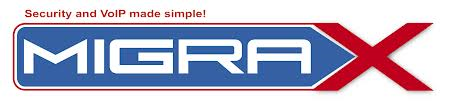 